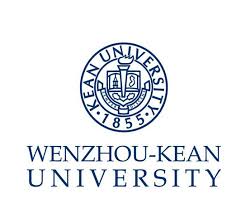 Job Description – Logistics and Assets Management DirectorDepartment: Logistics and Assets Management                        Report to: Vice-Chancellor Position SummaryResponsible for daily management of Logistics and Assets Management department.Responsible for supervision and assessment of Logistics staff’s work performance, comment on the pay raise or promotion of Logistics staff.Based on the University’s strategic plan, make department’s annual work plan, formulate or improve relevant regulations and policies. Prepare annual budget relating to Logistics and Assets Management; review the procurement of equipment, services and renovation project and asset allocation; ensure proper procurement process and proper use of state-owned assets. Represent the University to supervise and assess the daily work of Wenzhou-Kean Asset Management and Operations Company.Supervise campus safety management and health service center, to ensure campus safety and security. Strength communication and cooperation among various departments. Complete other work assigned by superiors.Ability to negotiate contracts.Preferred QualificationMaster’s or higher degree in management field or Intermediate Professional Title. Over 5 years’ working experience in logistics or asset procurement and management.Strong organization, communication and coordination ability. Have strong sense of services and responsibility, and willing to work under heavy workload and high pressures. Capabilities of speaking and communicating in English at work. Proven record of ability to supervise. Overseas study or working experience.岗位书 - 后勤与资产管理部主任部门：后勤与资产管理部                       汇报：副校长岗位职责：全面负责后勤与资产管理部的日常管理工作；负责对部门员工的工作完成情况进行监督与考核，对部门员工的加薪或晋职提出考评意见；根据学校战略规划，负责制定部门年度工作计划，制定或完善部门相关规章制度，并监督执行；编制部门相关年度预算，审核学校各设施设备、服务、零星工程改造类项目的采购（或监督采购）、资产配置及领用，做到采购流程合法合规，国有资产合理使用；代表学校监督、考核资产经营管理公司的日常工作；监督校园安全管理工作及医务中心工作，确保校园安全卫生；加强与各部门之间的沟通与合作，保证部门工作及学校工作的顺利进行；能够进行合同谈判；完成领导交办的其他工作。优先条件：管理类专业硕士或中级职称及以上；5年以上后勤或资产采购与资产管理工作经验；有优秀的组织、沟通能力，应变能力强，良好的服务意识，抗压能力强，能胜任加班等高强度的工作环境；能用英语作为工作语言交流与沟通。能提供有管理经验的相关佐证记录。有海外留学或工作经验。